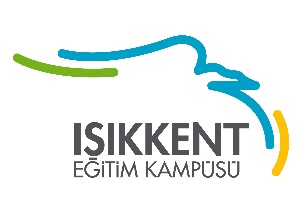 Sayın Velimiz,Işıkkent Eğitim Kampusü olarak, okulumuz hakkında bilgilendirme ya da tanıtım amacıyla, farklı zamanlarda ihtiyaçlara uygun olarak işitsel, görsel, basılı ya da dijital (internet, sosyal medya vb.) ortamlarda broşür, afiş, tanıtım filmi, internet sitesi ve benzeri çalışmalar gerçekleştirmekteyiz. Bu çalışmalarda özellikle okul yaşamı, öğrencilerin ortak faaliyetleri, öğrenme ortamları, akademik, kültürel, sosyal veya sportif etkinlikler görsellerle yansıtılmaktadır.Aşağıda bulacağınız izin formu ile, veli/vasi olarak, öğrencinizin fotoğrafının, videosunun okulumuza ait tanıtım materyallerinde kullanılmasına ve yayınlanmasına izin verdiğinizi kabul ve beyan ettiğinizi onaylamanızı rica ederiz.Saygılarımızla,IEK Marka İletişim ve Pazarlama YönetimiÖğrenci Adı-Soyadı:							Tarih: …./…./2020Sınıfı:									⃝ Yukarıda ismi belirtilen velisi olduğum öğrencime ait fotoğrafların okulun tanıtım ve iletişim materyallerinde kullanılmasına izin veriyorum.⃝ Yukarıda ismi belirtilen velisi olduğum öğrencime ait fotoğrafların okulun tanıtım ve iletişim materyallerinde kullanılmasına izin vermiyorum.Veli Adı-Soyadı:İmza :Dear Parents, We, as Işıkkent Eğitim Kampusü, create brochures, posters, introduction films, websites etc. on audial, visual, printed or digital media (internet, social media etc.) in order to promote and introduce our school at different times and for different purposes. With these practices, we reflect the school life, our students’ activities, the learning environment as well as our academic, cultural, social and sports activities. We kindly ask you, as the parent/guardian, to accept and declare that your student’s photos and video can be used and published in our introductory materials by filling in the permission form below. Regards, IEK Brand & Marketing Communication Administrator Student’s Name & Surname:						Date: …./…./2020Classroom:									⃝ I grant permission for a photo/image that includes this student to be used in the school’s introduction and communication materials.  ⃝ I do not grant permission for a photo/image that includes this student to be used in the school’s introduction and communication materials.Parent’s Name & Surname:Signature:Onay Formu:Permission Form: